Buckeye American Legion College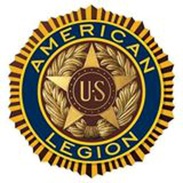 Presentation Evaluation FormParticipants:  Your opinion matters.  Please fill out the survey below.  Mark one answer for each question and fill in your response in the space provided.Presenter: __________________________________   Date: _________________Topic: _________________________________________________        Excellent----------------Neutral--------------Needs WorkWhat did you like most about the presentation?What areas might you suggest for improvement not listed above?To what extent did the presentation represent the following features?54321Purpose communicated clearlyOrganized and easy to followPresenter exhibited a good understanding of topicPresenter was well-preparedPresenter spoke clearly/effectivelyTime for presentation used effectivelySlides enhanced presentationPresenter responded effectively to audience questions and commentsPresentation was done in a way that engaged audience